حضرات السادة والسيدات،تحية طيبة وبعد،يرجى الإحاطة علماً بأن المائدة المستديرة التي كان من المقرر أن تُعقد بالتعاقب مع حدث الاختبار الثالث في بانكوك قد تأجلت الآن.وستُعقد المائدة المستديرة أثناء معرض السيارات بجنيف في مارس 2017. وسيُعلن عن المعلومات المتعلقة بتاريخ ومكان انعقاد الحدث في الوقت المناسب.وتفضلوا بقبول فائق التقدير والاحترام.تشيساب لي
مدير مكتب تقييس الاتصالات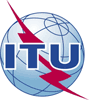 الاتحـاد الدولـي للاتصـالاتمكتب تقييس الاتصالات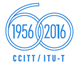 جنيف، 2 نوفمبر 2016المرجع:التصويب 1
للرسالة المعممة TSB 240إلى:-	إدارات الدول الأعضاء في الاتحاد؛-	أعضاء قطاع تقييس الاتصالات؛-	ال‍منتسبين إلى قطاع تقييس الاتصالات؛-	الهيئات الأكادي‍مية ال‍منضمة إلى الات‍حادالهاتف:+41 22 730 5780إلى:-	إدارات الدول الأعضاء في الاتحاد؛-	أعضاء قطاع تقييس الاتصالات؛-	ال‍منتسبين إلى قطاع تقييس الاتصالات؛-	الهيئات الأكادي‍مية ال‍منضمة إلى الات‍حادالفاكس:+41 22 730 5853إلى:-	إدارات الدول الأعضاء في الاتحاد؛-	أعضاء قطاع تقييس الاتصالات؛-	ال‍منتسبين إلى قطاع تقييس الاتصالات؛-	الهيئات الأكادي‍مية ال‍منضمة إلى الات‍حادالبريد الإلكتروني:conformity@itu.intنسخة إلى:-	رؤساء ل‍جان الدراسات بقطاع تقييس الاتصالات ونوابهم؛-	مدير مكتب تنمية الاتصالات؛-	مدير مكتب الاتصالات الراديويةالموضوع:دعوة إلى المشاركة في حدث الاختبار الثالث الذي ينظمه الاتحاد الدولي للاتصالات، ويتبعه اجتماع مائدة مستديرة، بشأن توافق الهواتف المتنقلة مع مطاريف المركبات التي لا تتطلب استعمال اليدين (بانكوك، تايلاند، 16-15 نوفمبر 2016)دعوة إلى المشاركة في حدث الاختبار الثالث الذي ينظمه الاتحاد الدولي للاتصالات، ويتبعه اجتماع مائدة مستديرة، بشأن توافق الهواتف المتنقلة مع مطاريف المركبات التي لا تتطلب استعمال اليدين (بانكوك، تايلاند، 16-15 نوفمبر 2016)